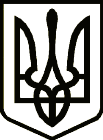 УкраїнаНОВГОРОД – СІВЕРСЬКА МІСЬКА РАДАЧЕРНІГІВСЬКОЇ ОБЛАСТІ(двадцять четверта сесія VIІI скликання)РІШЕННЯ09 травня 2023 року                                                                                           № 878 Про затвердження технічної документаціїіз землеустрою щодо встановлення (відновлення)меж земельної ділянки в натурі (на місцевості)для оформлення права оренди на земельну ділянку	Розглянувши подану заяву щодо затвердження технічної документації                                 із землеустрою щодо встановлення (відновлення) меж земельної ділянки                     в натурі (на місцевості) для оформлення права оренди на земельну ділянку, відповідно до ст. ст. 12, 93, 122, 124, 186 Земельного кодексу України, Закону України «Про оренду землі», керуючись ст. ст. 26, 59 Закону України «Про місцеве самоврядування в Україні», міська рада ВИРІШИЛА:1. Затвердити технічну документацію із землеустрою щодо встановлення   (відновлення) меж земельної ділянки в натурі (на місцевості) з кадастровим номером 7423610000:00:002:0663 для будівництва і обслуговування житлового будинку, господарських будівель і споруд (присадибна ділянка) за рахунок земель комунальної власності, ненаданих у власність або у постійне користування Потапенку Миколі Володимировичу загальною площею –                 0,0438 га, яка знаходиться за адресою: вул. І. Буяльського, буд. 29, м. Новгород-Сіверський, Чернігівська область:1) передати в оренду земельну ділянку з кадастровим номером 7423610000:00:002:0663 Потапенку Миколі Володимировичу строком на 1 рік               з правом поновлення договору оренди землі;2) встановити орендну плату у розмірі 0,3 % від нормативно грошової оцінки земельної ділянки;         3) уповноважити Новгород-Сіверського міського голову укласти договір оренди землі.2. Контроль за виконанням рішення покласти на постійну комісію міської ради з питань земельних відносин та екології.Міський голова                                                               Л. Ткаченко